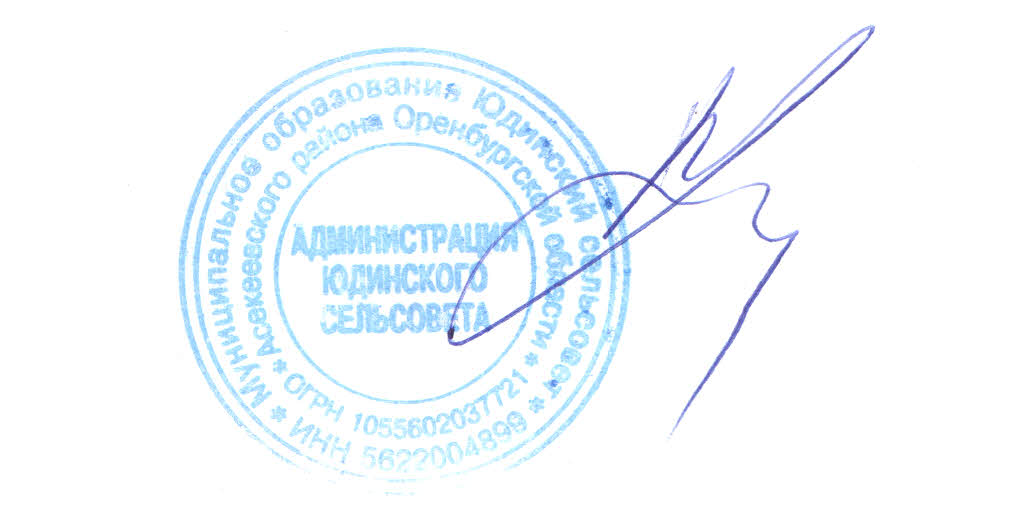 Глава сельсовета                                                                                    А.И.Кийло№ п/пМестоположение площадки накопления ТКОКоличество контейнеров для сбора ТКООграждение Наличие покрытияп.Юдинка1.Ул. Киселёвская д. 12 контейнеранетгрунтовое2.Ул. Киселёвская   262 контейнераНетгрунтовое3.Ул. Киселёвская  343 контейнераНетгрунтовое4.ул. Малая Башкирка д.132 контейнераНетгрунтовое5.ул. Большая Башкирка д.72 контейнераНетгрунтовоеп.Мокродол1.Ул. Центральная д. 293 контейнераНетгрунтовоес.Брянчаниново1.Ул.Набережная д.202 контейнераНетгрунтовое2.Ул.Набережная д.302 контейнеранетгрунтовоеВсего – 18 контейнеров, 8 площадок  ТКО.